ПРОТОКОЛ № _____Доп. Вр.                    в пользу                                           Серия 11-метровых                    в пользу                                            Подпись судьи : _____________________ /_________________________ /ПредупрежденияУдаленияПредставитель принимающей команды: ______________________ / _____________________ Представитель команды гостей: _____________________ / _________________________ Замечания по проведению игры ______________________________________________________________________________________________________________________________________________________________________________________________________________________________________________________________________________________________________________________________________________________________________________________________________________________________________________________________________________________________________________________________Травматические случаи (минута, команда, фамилия, имя, номер, характер повреждения, причины, предварительный диагноз, оказанная помощь): _________________________________________________________________________________________________________________________________________________________________________________________________________________________________________________________________________________________________________________________________________________________________________________________________________________________________________Подпись судьи:   _____________________ / _________________________Представитель команды: ______    __________________  подпись: ___________________    (Фамилия, И.О.)Представитель команды: _________    _____________ __ подпись: ______________________                                                             (Фамилия, И.О.)Лист травматических случаевТравматические случаи (минута, команда, фамилия, имя, номер, характер повреждения, причины, предварительный диагноз, оказанная помощь)_______________________________________________________________________________________________________________________________________________________________________________________________________________________________________________________________________________________________________________________________________________________________________________________________________________________________________________________________________________________________________________________________________________________________________________________________________________________________________________________________________________________________________________________________________________________________________________________________________________________________________________________________________________________________________________________________________________________________________________________________________________________________________________________________________________________________________________________________________________________________________________________________________________________________________________________________________________________________________________________________________________________________________________________________________________________________________________________________________________________________________________Подпись судьи : _________________________ /________________________/ 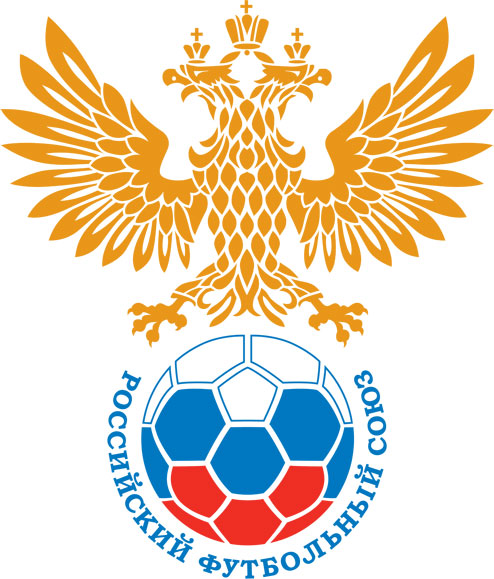 РОССИЙСКИЙ ФУТБОЛЬНЫЙ СОЮЗМАОО СФФ «Центр»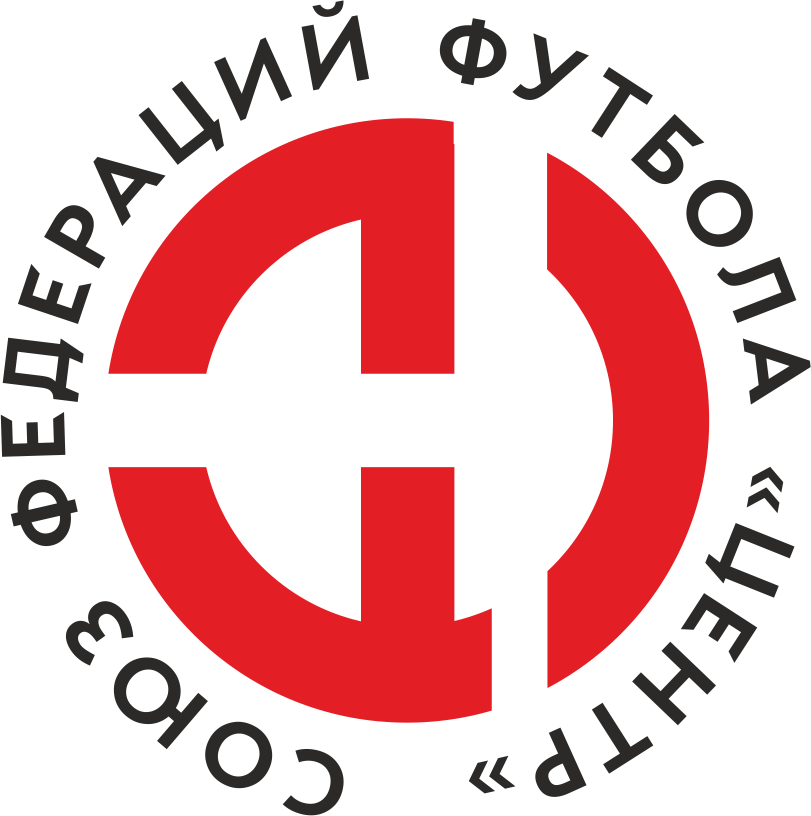    Первенство России по футболу среди команд III дивизиона, зона «Центр» _____ финала Кубка России по футболу среди команд III дивизиона, зона «Центр»Стадион «Труд» (Елец)Дата:16 сентября 2020Елец (Елец)Елец (Елец)Елец (Елец)Елец (Елец)Металлург-М (Липецк)Металлург-М (Липецк)команда хозяевкоманда хозяевкоманда хозяевкоманда хозяевкоманда гостейкоманда гостейНачало:16:00Освещение:ЕстественноеЕстественноеКоличество зрителей:100Результат:2:1в пользуЕлец (Елец)1 тайм:1:0в пользув пользу Елец (Елец)Судья:Чуканов Андрей  (Воронеж)кат.1 кат.1 помощник:Клюев Артем (Воронеж)кат.2 кат.2 помощник:Скаков Владислав (Липецк)кат.1 кат.Резервный судья:Резервный судья:Сапрыкин Ярослав (Елец) кат.2 кат.Инспектор:Сухомлинов Сергей Юрьевич (Липецк)Сухомлинов Сергей Юрьевич (Липецк)Сухомлинов Сергей Юрьевич (Липецк)Сухомлинов Сергей Юрьевич (Липецк)Делегат:СчетИмя, фамилияКомандаМинута, на которой забит мячМинута, на которой забит мячМинута, на которой забит мячСчетИмя, фамилияКомандаС игрыС 11 метровАвтогол1:0Александр_А. Ролдугин Елец (Елец)232:1Владимир СотниковЕлец (Елец)90+2:1Сергей ГорбатенкоМеталлург-М (Липецк)90+Мин                 Имя, фамилия                          КомандаОснованиеРОССИЙСКИЙ ФУТБОЛЬНЫЙ СОЮЗМАОО СФФ «Центр»РОССИЙСКИЙ ФУТБОЛЬНЫЙ СОЮЗМАОО СФФ «Центр»РОССИЙСКИЙ ФУТБОЛЬНЫЙ СОЮЗМАОО СФФ «Центр»РОССИЙСКИЙ ФУТБОЛЬНЫЙ СОЮЗМАОО СФФ «Центр»РОССИЙСКИЙ ФУТБОЛЬНЫЙ СОЮЗМАОО СФФ «Центр»РОССИЙСКИЙ ФУТБОЛЬНЫЙ СОЮЗМАОО СФФ «Центр»Приложение к протоколу №Приложение к протоколу №Приложение к протоколу №Приложение к протоколу №Дата:16 сентября 202016 сентября 202016 сентября 202016 сентября 202016 сентября 2020Команда:Команда:Елец (Елец)Елец (Елец)Елец (Елец)Елец (Елец)Елец (Елец)Елец (Елец)Игроки основного составаИгроки основного составаЦвет футболок: Чёрные        Цвет гетр: ЗелёныеЦвет футболок: Чёрные        Цвет гетр: ЗелёныеЦвет футболок: Чёрные        Цвет гетр: ЗелёныеЦвет футболок: Чёрные        Цвет гетр: ЗелёныеНЛ – нелюбительНЛОВ – нелюбитель,ограничение возраста НЛ – нелюбительНЛОВ – нелюбитель,ограничение возраста Номер игрокаЗаполняется печатными буквамиЗаполняется печатными буквамиЗаполняется печатными буквамиНЛ – нелюбительНЛОВ – нелюбитель,ограничение возраста НЛ – нелюбительНЛОВ – нелюбитель,ограничение возраста Номер игрокаИмя, фамилияИмя, фамилияИмя, фамилия16Илья Одиноков   Илья Одиноков   Илья Одиноков   4Сергей Хмелевской Сергей Хмелевской Сергей Хмелевской 5Руслан Сидоров Руслан Сидоров Руслан Сидоров 11Владислав Колченко Владислав Колченко Владислав Колченко 3Юрий Неделин Юрий Неделин Юрий Неделин 19Максим Перегудов Максим Перегудов Максим Перегудов 17Иван Головкин Иван Головкин Иван Головкин 7Сергей Белоусов (к)Сергей Белоусов (к)Сергей Белоусов (к)15Андрей Хромых Андрей Хромых Андрей Хромых 28Александр_А. Ролдугин  Александр_А. Ролдугин  Александр_А. Ролдугин  9Александр Молодцов  Александр Молодцов  Александр Молодцов  Запасные игроки Запасные игроки Запасные игроки Запасные игроки Запасные игроки Запасные игроки 1Иван ПоповИван ПоповИван Попов21Роман ЛошкаревРоман ЛошкаревРоман Лошкарев27Александр ТвердохлебовАлександр ТвердохлебовАлександр Твердохлебов18Михаил ХрамовМихаил ХрамовМихаил Храмов12Олег КиселевОлег КиселевОлег Киселев10Владимир СотниковВладимир СотниковВладимир Сотников23Станислав ЗайцевСтанислав ЗайцевСтанислав Зайцев32Матвей РассказовМатвей РассказовМатвей РассказовТренерский состав и персонал Тренерский состав и персонал Фамилия, имя, отчествоФамилия, имя, отчествоДолжностьДолжностьТренерский состав и персонал Тренерский состав и персонал 1Денис Юрьевич ЖуковскийДиректор/главный тренерДиректор/главный тренерТренерский состав и персонал Тренерский состав и персонал 2Владимир Николаевич КобзевТренерТренер3Дмитрий Владимирович СтёпинЗаместитель директораЗаместитель директора4567ЗаменаЗаменаВместоВместоВместоВышелВышелВышелВышелМинМинСудья: _________________________Судья: _________________________Судья: _________________________11Юрий НеделинЮрий НеделинЮрий НеделинОлег КиселевОлег КиселевОлег КиселевОлег Киселев464622Андрей ХромыхАндрей ХромыхАндрей ХромыхАлександр ТвердохлебовАлександр ТвердохлебовАлександр ТвердохлебовАлександр Твердохлебов5959Подпись Судьи: _________________Подпись Судьи: _________________Подпись Судьи: _________________33Владислав КолченкоВладислав КолченкоВладислав КолченкоВладимир СотниковВладимир СотниковВладимир СотниковВладимир Сотников6969Подпись Судьи: _________________Подпись Судьи: _________________Подпись Судьи: _________________44Александр_А. Ролдугин Александр_А. Ролдугин Александр_А. Ролдугин Роман ЛошкаревРоман ЛошкаревРоман ЛошкаревРоман Лошкарев7979556677        РОССИЙСКИЙ ФУТБОЛЬНЫЙ СОЮЗМАОО СФФ «Центр»        РОССИЙСКИЙ ФУТБОЛЬНЫЙ СОЮЗМАОО СФФ «Центр»        РОССИЙСКИЙ ФУТБОЛЬНЫЙ СОЮЗМАОО СФФ «Центр»        РОССИЙСКИЙ ФУТБОЛЬНЫЙ СОЮЗМАОО СФФ «Центр»        РОССИЙСКИЙ ФУТБОЛЬНЫЙ СОЮЗМАОО СФФ «Центр»        РОССИЙСКИЙ ФУТБОЛЬНЫЙ СОЮЗМАОО СФФ «Центр»        РОССИЙСКИЙ ФУТБОЛЬНЫЙ СОЮЗМАОО СФФ «Центр»        РОССИЙСКИЙ ФУТБОЛЬНЫЙ СОЮЗМАОО СФФ «Центр»        РОССИЙСКИЙ ФУТБОЛЬНЫЙ СОЮЗМАОО СФФ «Центр»Приложение к протоколу №Приложение к протоколу №Приложение к протоколу №Приложение к протоколу №Приложение к протоколу №Приложение к протоколу №Дата:Дата:16 сентября 202016 сентября 202016 сентября 202016 сентября 202016 сентября 202016 сентября 2020Команда:Команда:Команда:Металлург-М (Липецк)Металлург-М (Липецк)Металлург-М (Липецк)Металлург-М (Липецк)Металлург-М (Липецк)Металлург-М (Липецк)Металлург-М (Липецк)Металлург-М (Липецк)Металлург-М (Липецк)Игроки основного составаИгроки основного составаЦвет футболок: Белые   Цвет гетр:  ЧерныеЦвет футболок: Белые   Цвет гетр:  ЧерныеЦвет футболок: Белые   Цвет гетр:  ЧерныеЦвет футболок: Белые   Цвет гетр:  ЧерныеНЛ – нелюбительНЛОВ – нелюбитель,ограничение возрастаНЛ – нелюбительНЛОВ – нелюбитель,ограничение возрастаНомер игрокаЗаполняется печатными буквамиЗаполняется печатными буквамиЗаполняется печатными буквамиНЛ – нелюбительНЛОВ – нелюбитель,ограничение возрастаНЛ – нелюбительНЛОВ – нелюбитель,ограничение возрастаНомер игрокаИмя, фамилияИмя, фамилияИмя, фамилияНЛ1Никита Зеленов Никита Зеленов Никита Зеленов 5Андрей Казанцев Андрей Казанцев Андрей Казанцев НЛОВ14Николай Смирных Николай Смирных Николай Смирных 21Захар Никандров Захар Никандров Захар Никандров 13Илья Елисеев (к)Илья Елисеев (к)Илья Елисеев (к)22Михаил Кукин Михаил Кукин Михаил Кукин 25Дмитрий Болдырев Дмитрий Болдырев Дмитрий Болдырев 8Артем Тарлыков Артем Тарлыков Артем Тарлыков 7Даниил Чапурин Даниил Чапурин Даниил Чапурин 12Александр Лебедев Александр Лебедев Александр Лебедев 3Сергей Горбатенко Сергей Горбатенко Сергей Горбатенко Запасные игроки Запасные игроки Запасные игроки Запасные игроки Запасные игроки Запасные игроки 16Павел КораблинПавел КораблинПавел Кораблин17Владимир РулёвВладимир РулёвВладимир Рулёв18Владимир МещеряковВладимир МещеряковВладимир Мещеряков11Сергей ФигурчукСергей ФигурчукСергей ФигурчукТренерский состав и персонал Тренерский состав и персонал Фамилия, имя, отчествоФамилия, имя, отчествоДолжностьДолжностьТренерский состав и персонал Тренерский состав и персонал 1Тренерский состав и персонал Тренерский состав и персонал 234567Замена Замена ВместоВместоВышелМинСудья : ______________________Судья : ______________________11Дмитрий БолдыревДмитрий БолдыревВладимир Рулёв5522Подпись Судьи : ______________Подпись Судьи : ______________Подпись Судьи : ______________33Подпись Судьи : ______________Подпись Судьи : ______________Подпись Судьи : ______________44556677        РОССИЙСКИЙ ФУТБОЛЬНЫЙ СОЮЗМАОО СФФ «Центр»        РОССИЙСКИЙ ФУТБОЛЬНЫЙ СОЮЗМАОО СФФ «Центр»        РОССИЙСКИЙ ФУТБОЛЬНЫЙ СОЮЗМАОО СФФ «Центр»        РОССИЙСКИЙ ФУТБОЛЬНЫЙ СОЮЗМАОО СФФ «Центр»   Первенство России по футболу среди футбольных команд III дивизиона, зона «Центр» _____ финала Кубка России по футболу среди футбольных команд III дивизиона, зона «Центр»       Приложение к протоколу №Дата:16 сентября 2020Елец (Елец)Металлург-М (Липецк)команда хозяевкоманда гостей